           Arlington Woman’s Club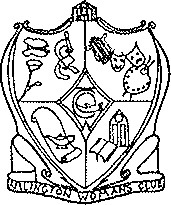 2021-2022 Arlington Woman’s Club ScholarshipA scholarship in the amount of $3,000 will be presented to a graduating senior from each of the following Arlington ISD high schools:  Arlington, Bowie, Lamar, Martin, Sam Houston and Seguin.  This award will be sent to the college or trade school of the student’s choice upon official enrollment.  In addition, one scholarship in the same amount is available for a qualified AISD graduating senior from one of these six high schools whose parent is a First Responder.    The enclosed application serves for the two above-mentioned scholarships.  Please mail or hand deliver your application to the Arlington Woman’s Club, 1515 West Abram, Arlington, TX 76013.  Applications must be received in our office or postmarked by January 24, 2022.  Your application MUST be accompanied by the following:Completed Application Form with all three proper signatures. On a separate sheet of paper, a personal composition of not more than three hundred (300) words stating the applicant’s educational and/or vocational goals.  Please include special circumstances deemed important as to how this scholarship would benefit you.  Two letters of recommendation:  Please attach a letter of recommendation from one of your teachers as well as a letter from an adult not related to you. A current Official High School Transcript with counselor or registrar signature and stamp. Copy of a photograph of the applicant attached in indicated area on page one of the application.  Criteria for application are as follows: You are required to hold U. S. citizenship.You may not be related to a current member of The Arlington Woman’s Club.  You must plan to attend a college or trade school within the United States and be enrolled by March of the following year.  Each student selected to be a finalist will be notified by letter giving the date and time for a personal interview.  All interviews will be held at the Arlington Woman’s Club, 1515 West Abrams Street, Arlington, TX 76013.  Finally, all Arlington Woman’s Club Scholarship winners will be notified by letter following the interviews.  All Scholarship Recipients and their families will be invited to attend a special reception in their honor to be held on Sunday, May 1, 2022 at the Woman’s Club at 2:00 p.m.												Page 1 of 3Office:  1515 West Abram Street, Arlington, Texas 76013 -- 817.277.7666 -- email: office@awctx.org   2021-2022 Arlington Woman’s Club Scholarship ApplicationFor students enrolled in the AISD High Schools:  Arlington, Bowie, Lamar, Martin, Sam Houston, SeguinHigh School: ____________________________Personal Information:Name _________________________________Birthdate_________________U. S. Citizen   Yes    No Mailing Address  ______________________________________________________________________City ___________________________Zip________________email:______________________________Home Phone_______________________________  Cell Phone_________________________________Mother’s                                                   Place of  Name__________________________Employment_____________________Position________________Father’s                                                     Place of  Name__________________________Employment_____________________Position________________# Siblings _____Their ages______________________# Siblings at home_____ #Siblings in college______ School-Related Information:SAT___________________  ACT___________________     Please attach  Official High School Transcript.University or Trade school you plan to attend: _______________________________________________Major you wish to pursue:   ______________________________________________________________Have you received any scholarship or financial assistance? ________	 List all:  Name & Amount(1) ________________________Is it renewable?___ (2) ________________________ Renewable?_____(3) ________________________ Renewable? ____(4) __________________________Renewable?_____Have you applied for additional aid? ____ List all (if needed, use back of this sheet):   _____________________________________________________________________________________________________											                     Page 2 of 3Please include on a separate sheet of paper, a personal composition of not more than three hundred (300) words.  See page one for details.  Two letters of recommendation:  Please attach a letter of recommendation from one of your teachers as well as a letter from an adult not related to you.  List all community and school extra-curricular activities: (You may attach an additional sheet using the format below if needed.)Activity or Organization:				Position or Responsibility:_____________________________________	_______________________________________________________________________________	_______________________________________________________________________________	_______________________________________________________________________________	_______________________________________________________________________________	_______________________________________________________________________________           _______________________________________________________________________________           _______________________________________________________________________________           __________________________________________Work Experience:Are you presently employed? If so, where? _________________________________________________Will you be working during college? If so, doing what? ________________________________________List any jobs held while in high school and dates held:  _______________________________________________________________________________	           ____________________________________________________________________________	           _____________________________________CERTIFICATION OF COMMITMENT:I certify that the statements made on this application are true and correct.  THE FOLLOWING VALID SIGNATURES ARE REQUIRED:Signature of applicant: _____________________________________________ Date ________________Signature of parent/guardian: _______________________________________ Date ________________Signature of your counselor: ________________________________________ Date ________________												      Page 3 of 3